Professional Development Training for RegulatorsReport prepared by Dr Lorraine Cherneyfor the National Regulators Community of Practice (NRCoP)March 2021Report Overview and StructureThis report is structured around the following four sections: the first section presents an overview from an environmental scan which explored the types of training and professional development opportunities that are available to regulators. This section includes a proposal on how to approach this topic by conceptualising regulatory training as horizontal and vertical competencies and using language and terminology suitable for Australian regulators. The second section presents relevant analysis from a survey of professional regulators conducted by the NRCoP in October 2020. The third section of the report briefly considers some discussions with New Zealand colleagues regarding the use of regulatory communication strategies to assist the successful implementation of training and professional development programs. The final section of this report contains the relevant Appendices for your information and reference.1 van der Heijden, J. (2020) Towards a profession of public regulation: lessons from the New Zealand G-REG Initiative.Professional development and training regimes on offerAn environmental scan2 was conducted to explore the range of training that was currently available to regulators. Countries included in the environmental scan included Australia, New Zealand, the United Kingdom, Ireland, Canada, and the Netherlands, as well as the OECD and the WHO. Elements of training regimes canvassed included the following: type of training, modules or topics covered in any training course, format, structure, mode of delivery, and service provider. For the purposes of this document, attention has mainly been given to exploring how the courses have been structured and the modules or topics covered.Types of training and competenciesThe following table illustrates the differences in terminology and structure in regulatory training frameworks. Training was typically categorised into groupings or levels of competencies. Typically training frameworks comprised of two sets of competencies, however, some had as many as six or seven and some had as little as only one competency.Table 1: Competency terminology and structure2 The environmental scan is not to be taken as a complete list of all training sources, regulatory topics covered nor providers of regulatory training. Rather, its purpose serves to give the reader an indication (rather than a comprehensive list) of the types of training on offer, range of topics covered, mode of delivery, etc.Horizontal Competencies When thinking about competencies for regulators, it is useful to consider that there is a group of competencies or skills that can be applied to the work of regulators in a general sense. It is not difficult to imagine regulators from different domains (e.g., mine safety, education, liquor and gaming, health) sharing skill sets and competencies in the following areas: regulatory planning and design; managing a compliance program; principles of monitoring, inspection and regulation; and project management. These skills are often referred to as ‘transferrable regulatory skills’. It is helpful to think of these competencies as wide-ranging and broad in scope, in that they are applicable across multiple regulatory and policy domains, roles, and positions. For the purposes of this document, these competencies are referred to as horizontal (i.e., wide, broad, thick). Examples of horizontal competencies can be illustrated in the following way:Figure 1:Illustration of Horizontal CompetenciesVertical Competencies Regulators require role-specific or sector-specific expertise to competently carry out regulatory roles and functions. Not all regulators will require the same skill set or competencies, and needs may vary across a regulators career. These competencies may take the form of technical expertise with a certain regulatory function (e.g., ability to conduct a forensic audit), authority to operate effectively as a regulator within a certain environment (e.g., regulator requires a license to conduct his/her role) or the ability to conduct a certain type of investigation in a particular regulatory domain. It is helpful to think of these competencies as narrower in scope, in that they are targeted and specific to a role or position or require a particular technical expertise. For the purposes of this document, these competencies are referred to as vertical (i.e., long, thin, narrow). Examples of vertical competencies can be illustrated in the following way:Figure 2: Illustration of Vertical CompetenciesStructure of training: a tiered approachTypically, regulatory training or professional development courses were offered to regulators in a tiered system. The most common systems involved an introductory or mandatory beginners level training course. The next tier involved an extension or intermediate course. The final stage of training was an advanced or specialist level course. It is important to note that not all training and professional development courses followed this pattern of having a three-tiered training structure. Additionally, there is no common language in relation to the tiers or pathways. For example, in Canada the Regulatory Career Pathway is comprised of a five-tiered career pathway with the following terminology: rookie, novice, seasoned, senior and leader.3 It is recommended that any training framework is tiered and utilises recognisable terminology suitable for Australian regulators. For example: introductory level, intermediate level, and advanced level.Modules and topic areas coveredWhen looking at the content of the regulatory training and professional development courses, there was a wide range of topics on offer. In certain instances, the training modules and content was specifically tailored to the regulatory domain offering the course. For example, the Queensland Department of Natural Resources and Mines Regulatory Officer Training Framework – Student Resource Learner Guide (2014)4 is comprised of a series of learning principles, some which can be3 Canada: Competencies Framework for Career Progression in Regulation Development, See: https://wiki.gccollab.ca/images/c/cf/Regulatory_Career_Pathway_-_EN.pdf4 Queensland Department of Natural Resources and Mines (2014) Regulatory Officer Training Framework –Student Resource Learner Guide See:https://www.dnrme.qld.gov.au/ data/assets/pdf_file/0011/1447832/16-006_D.pdfconsidered to be ‘transferrable regulatory skills’ in that they are applicable across multiple regulatory domains and roles (these competencies are referred to as horizontal in this document). For example, Principles of Monitoring, Inspection and Regulation; Government structure and regulatory functions; and Exercise Regulatory Powers.The resource guide also has a set of learning principles that are tailored to the regulatory domain of natural resources and mines and the regulatory officers who work there (these competencies are referred to as vertical in this document). For example, Natural Resource Management; Vegetation Management; and DNRM officer’s strategic role. As such, the DNRM Regulatory Officer Training Framework – Student Resource Learner Guide can be considered to have both horizontal competencies (i.e., those that are applicable across other domains and roles) and vertical competencies (i.e., targeted/specific capabilities for the regulatory context and DNRM staff).The following table presents data from the environmental scan of regulatory training and professional development courses. The table is structured in the following manner: it groups like or similar modules and topics together (e.g., using topic sub-headings) and assigns these to horizontal (wide) or vertical (narrow) training competencies. A generic ‘X’ is used to denote that the training should be tailored for a particular regulatory agency or domain.Table 2: Modules and topic areas covered in training courses55 Data contained in this table is drawn from the environmental scan of regulator training and professional development – see Appendix B for further details.NRCoP Members and TrainingThe National Regulators Community of Practice (NRCoP) conducted a survey of regulatory professionals in October 2020.6 For the purposes of this report, the following findings are relevant to consider:These findings indicate that for our NRCoP members (or those who responded to the survey), that in relation to their current regulatory role, there was a greater preference for transferrable regulatory skills. Another way of thinking about ‘transferrable regulatory skills’ is to consider these as similar to the horizontal (wide, thick, broad) training competencies that we saw from the environmental scan.The survey also asked respondents to consider their future training needs. In particular, their career as a ‘mobile, professional regulator’. The preference for horizontal (wide, thick, broad) training competencies becomes even more important for our NRCoP members in relation to career progression.Learning topics and subject areas identified by NRCoP members for training are similar to the subject areas and courses captured in the environmental scan. For example: Understanding how government works; Regulatory review and reform; Principles & Indicators of good practice; Project management skills; Understanding your regulatory environment; Regulatory Planning and Design; Regulatory Mgt; Regulation 101; Legislation 101.6 See Appendix A for survey analysis. The survey results are located at: https://www.anzsog.edu.au/regulators/tell-us-your-issues-and-challengesSkillful training: overcoming hurdlesIn 2020, van der Heijden7 conducted a review of the New Zealand G-Reg model and found there existed a risk with how the introductory level training courses, known as ‘core knowledge’ in the G- Reg model, could be perceived with certain groups of regulators. For example, experienced regulators who had been in their roles for an extended period of time or who were highly educated were suspicious that an introductory level (beginners) course was beneath them and their skill set.8This is an important area to consider given the NRCoP survey of regulatory practitioners found that our members are highly experienced and highly qualified:36.25%9 (108 respondents) reported they had been a regulator for more than 15 years.A further 28.86% (86 respondents) reported being a regulator for between 5 and 10 years.This equates to 65.11% of all respondents having been regulators for more than five years.A total of 57.82% of respondents (170 respondents) hold a postgraduate qualification (e.g., postgraduate diploma, masters or doctorate).Research from the Canadian context,10 also found a need to consider missing competencies (e.g.,leading regulatory teams) and ‘next steps’ of development of new competencies.A discussion was held with New Zealand colleagues regarding their experience with implementing the G-Reg model. In particular, the author wanted to know “what hasn’t been captured or written down?” in relation to success and failure of the training program.Approximately 95% of staff have completed the introductory level training courses, known as‘core knowledge’ in the G-Reg modelIt was estimated that 10% of staff initially thought this program was “beneath them”This 10% were identified early on, as they could have the potential to disrupt and undermine success.The 10% were targeted to be “brought in on the journey” early on – identify them and give them a role.Identify the ‘barriers’ to success: many were concerned with ‘what if I fail?’ questions. Theyresponded with ‘we have a well-developed support network to assist you’.They ran “Expo” style events every 6 months (similar in style/nature to conferences) with staff presentations, workshops, events, catering, seminars and feedback sessions. These were considered ‘essential’ to drive the success of the program. Senior staff and leaders were7 van der Heijden, J. (2020) Towards a profession of public regulation: lessons from the New Zealand G-REG Initiative.8 Although this was not a significant finding by van der Heijden (2020), the author considered that given the results of our NRCoP survey of regulatory practitioners revealed we have highly skilled and highly educated professionals, this was an area worthy of consideration in this project.9 See Appendix A for further details.10 Sharma, S. & Wildgoose, N. Regulatory Governance Initiative, No. 11, March 2010. Research BriefPublication: Core Competencies for Canada’s Regulatory Community See: https://www.researchgate.net/publication/228125011_Core_Competencies_for_Canada's_Regulatory_Comm unityrequired to attend – this set the tone and signaled that it was important for everyone. All sections of the organisation need to be involved.They ran a ‘Regulatory Craft Program” (further info on this to follow, including their Commsinfo).For all new inspectors, they will be qualified in the introductory level training course (core knowledge) and the following two levels (3 levels in total) within 12 months. They are also piloting this with a small cohort of 6 staff.Strong indicator of success: management time for training – must be seen as a priority.It is important to note that this account may or may not reflect the experiences of other regulators in New Zealand taking part in the G-Reg program. It is not the intention of the author to suggest that this experience is uniform or standard. It does, however, provide a valuable insight into the need to understand your regulatory staff and the ‘context’ in which you operate when attempting to implement change (in this case, a regulatory training program).Appendix A: Survey of Regulatory Practitioners (Analysis Report)In October 2020 the NRCoP surveyed its members to determine the level of need for professional development and regulatory training for members. A total of 298 members completed the survey. The following document provides an analysis and overview of the survey results.We sought to gain a greater understanding of the following areas:the degree of professional development and regulatory training that was currently being undertaken by departments and agencies, including mode of delivery and training provider;whether respondents considered that they had received sufficient training to carry out theircurrent role, and for advancement as a ‘professional regulator’;whether respondents judged training should be ‘workplace specific’ (i.e., tied to their currentrole/position) or focused on ‘transferrable regulatory skills’;respondents were asked to identify priority ‘transferrable regulatory skills’ for future training andthe suitability of training providers;respondents were asked to consider whether any future training program should fall under the Australian Qualifications Framework and the potential impact of this for their current position, promotion prospects and career mobility.About our RespondentsType of regulator Respondents identified as belonging to the following regulators: safety regulator (47 respondents); environmental regulator (42 respondents); health regulator (38 respondents); education regulator (32 respondents); and agriculture regulator (26 respondents).Experience of regulators The survey results reveal that our NRCoP members are experienced regulators, with 36.25% 11 (108 respondents) reporting they had been a regulator for more than 15 years. A further 28.86% (86 respondents) reported being a regulator for between 5 and 10 years. This equates to 65.11% of all respondents having been regulators for more than five years.Qualification of regulators The survey results reveal that our members are highly qualified. A total of 57.82% of respondents (170 respondents) already hold a postgraduate qualification (e.g., postgraduate diploma, masters or doctorate).Job Level and Role Respondents identified their current role/position as falling within the following categories:21.81% (65 respondents) identified as Officer: e.g., regulatory officer, policy officer, advisor, project officer, analyst, legal officer, investigator, program officer, inspector20.81% (62 respondents) identified as Senior officer: e.g., senior policy officer, senior advisor, senior regulatory officer, senior project officer, senior legal officer, senior analyst, senior program officer14.43% (43 respondents) identified as Manager: also principal policy officer11 All data have been taken from the following two documents: 1) Excel spreadsheet titled NRCoP Survey of Australian Regulatory Practitioners and 2) the associated PDF titled Final Results_2020_11_23. This report uses the same format and style as the two original documents (i.e., percentages appear with two decimal places).13.09% (39 respondents) identified as Executive level one: e.g., director, general manager, group manager12.42% (37 respondents) identified as Senior manager: also assistant directorThese respondents were also asked to describe their main role, irrespective of seniority. The following dot points present their most popular responses:19.46%	(58	respondents)	identified	operational	policy	development	and implementation/development of strategy12.08% (36 respondents) identified inspecting, monitoring, auditing11.07% (33 respondents) identified investigations9.40% (28 respondents) identified policy advice to senior decision makers in department or MinisterA total of 23 respondents (7.72%) completed the ‘other’ category response to this question. Following analysis of these responses, an additional three (3) respondents could be allocated to ‘operational policy development and implementation/development of strategy’; an additional four (4) respondents could be allocated to the category of ‘inspecting, monitoring, auditing’; an additional two (2) respondents could be allocated to the category of ‘policy advice to senior decision makers in department or Minister’ and a new category created called ‘all of the above’ comprised of five (5) respondents who considered that their role encompassed all regulatory duties described in the survey. A further two (2) respondents within the ‘other’ category described their roles as ‘targeting/control testing’ and ‘evaluation’.Analysis of Training ProvidedRespondents were asked to reflect on regulatory training and professional development opportunities. Respondents were asked to indicate their level of agreement with statements related to the amount of training that was currently provided, whether it was sufficient to do their current role; and whether the opportunities for professional development were sufficient for advancement as a ‘professional regulator’. The following analysis relates to the ‘strength of opinion’ respondents held regarding these statements. For example, responses of ‘disagree’ (category 2) and ‘totally disagree’ (category 1) are grouped together to provide a response indicating the ‘strength of negative opinion’ and the responses of ‘fully agree’ (category 5) and ‘agree’ (category 4) are grouped together to indicate the ‘strength of positive opinion’.In relation to the statement “My regulator provides all the regulatory training for me to effectively carry out my current role” (Q.8) differences between the strength of negative and positive opinions could be detected:29.69% (76 respondents) disagreed or totally disagreed with this statement42.58% (109 respondents) agreed and fully agreed with this statementIn relation to the statement “My regulator provides all the professional development required for me to advance as a professional regulator” (Q.8), although more respondents disagreed with this statement, the difference between these two groups was not so significant:37.50% (96 respondents) disagreed or totally disagreed with this statement33.21% (85 respondents) agreed and fully agreed with this statementOverall, respondents were more inclined to disagree (disagree and totally disagree) with these training statements than they were to agree (agree and fully agree) with them.Respondents were asked to identify whether training provided for their current role should be workplace specific or incorporate transferrable regulatory training. Respondents indicated their responses along a line from 1 to 10, where one indicated workplace-specific training and 10 transferrable regulatory skills training. For the purposes of this analysis, responses 1-3 have been grouped together to show an indication or preference for workplace-specific training and responses 8-10 grouped together to show an indication for transferrable regulatory skills training. A total of 49 respondents did not provide an answer to this question.A total of 40 respondents indicated a preference for workplace-specific training (responses 1-3) whereas 82 respondents indicated a preference for transferrable regulatory skills training (responses 8-10) in relation to their current role.Respondents were asked to identify whether training provided for their future career as a mobile, professional regulator should be workplace specific or incorporate transferrable regulatory training. Respondents indicated their responses along a line from 1 to 10, where one indicated workplace- specific training and 10 transferrable regulatory skills training. For the purposes of this analysis, responses 1-3 have been grouped together to show an indication or preference for workplace-specific training and responses 8-10 grouped together to show an indication for transferrable regulatory skills training. A total of 49 respondents did not provide an answer to this question.A total of 27 respondents indicated a preference for workplace-specific training (responses 1-3), whereas 101 respondents indicated a preference for transferrable regulatory skills training (responses 8-10) in relation to their future career as a mobile, professional regulator.Respondents who indicated a preference for broad-based, transferable professional development, were asked to identify learning areas and topics for training (Q.12). The most popular responses included the following:62.86% (154 respondents) identified Cross-cutting skills, such as introduction to administrative law, behavioural insights and regulation, regulatory data analysis and intelligence57.96% (142 respondents) identified Regulatory decision-making: lawful, proportionate, fair and evidence-based39.59% (97 respondents) identified Introduction to major regulatory concepts and models36.73% (90 respondents) identified Leading and managing regulatory teams31.69% (58 respondents) identified Novice, intermediate and advanced: Tools for supporting, risk- assessing and monitoring compliance26.94% (66 respondents) identified Being a public-facing regulator/working with members of the public26.53% (65 respondents) identified Implementing my organisation’s strategic objectives andregulatory posture26.12% (64 respondents) identified Broad introduction to public sector regulation and the role of public sector regulators in the landscape of government in AustraliaA number of respondents provided free-text responses and suggestions for training which included the following:Skills in writing for regulatory reports and to better assist regulators influence the behaviour of regulates (i.e., legal and accurate yet influential and persuasive); written communication skillsManaging conflicts of interestsDeveloping policy that works in practice (regulation and policy)Leadership courses (e.g., aimed at Level 3 to 6 employees)Use of technology to aid the task of regulationAdvanced courses: administrative law or regulatory concepts and modelsTraining Providers Respondents were asked to consider the suitability of the following groups/organisations to provide professional education and training: the university sector; vocational educational (e.g., TAFE); ANZSOG; professional training service/consultant; and a professional association (e.g., CPA Australia). Respondents were asked to indicate their preference for each provider along a line from 1 to 5, where one indicated ‘most preferred’ and 5 their ‘least preferred’ provider. For the purposes of this analysis, responses 1-2 and 4-5 have been grouped together to show the strength of opinion in relation to preferred educational provider. A total of 64 respondents did not provide an answer to this question.ANZSOG was ranked the most preferred educational provider, with 70.51% (165 respondents) ranking it as 1 or 2 on the scale (most preferred/preferred). The university sector was the second preferred educational provider (categories 1 and 2), although receiving significantly lower preferences from respondents with 42.74% (100 respondents) ranking it as most preferred or preferred. Professional training service/consultant was the least popular (categories 4 and 5) educational provider with 56.84% (133 respondents), followed closely by vocational educational (e.g., TAFE) with 50% (117 respondents).Australian Qualifications Framework Respondents were asked to consider the importance of any training or professional development falling under the Australian Qualifications Framework, and the impact of this across the following three career settings/stages:Their ability to effectively carry out their current role;Their prospects for promotion within their current organisation; andTheir career mobility.Respondents indicated their response to this question along a line from 1 to 10, where one indicated ‘not at all important’ and 10 indicated ‘highly important’. For the purposes of this analysis, responses 1-3 have been grouped together to show an indication or strength of opinion in relation to the Australian Qualifications Framework not being important, and responses 8-10 grouped together to show an indication for the Australian Qualifications Framework being considered important. A total of 64 respondents did not provide an answer to this question.When looking at the strength of opinion amongst those respondents who considered that the Australian Qualifications Framework was important (i.e., responses 8 to 10), this only becomes an issue for respondents to consider when they are thinking about career mobility (52.59%, 122 respondents).No Training Provided Respondents were asked to report on any regulatory training that had been provided to them within the last three years. For those respondents who reported that they had not received any training, their free-text responses were grouped into two categories: those who explicitly stated that they had not received any training (the hard no’s) and those who indicated they had not received training (the soft no’s). A total of 41 respondents explicitly stated that no training had been provided. Examples of these responses included ‘none’ and ‘nil’ with several people stating that they had requested training at some stage but none was provided. A total of 27 respondents were categorized as ‘soft no’ responses. Examples of responses included the following: training had been provided for other staff members; unsure whether they had received any training; ‘very little’ or ‘nothing specific’ in relation to training.The following table provides a sample of responses from respondents who reported not having received any regulatory training:Training was Provided Those respondents who indicated that they had received regulatory training were asked to report on additional information related to the training. For example, whether the training was tailored or generic in format, delivered inhouse or externally, and whether it was delivered face-to-face or in an online format. As this question asked respondents to report on training over the previous three years, it is important to note that respondents could provide responses related to multiple training occurrences. For example, a respondent could provide the following response to this question: I attended an online training on X, a face-to-face training session on Y, a Sparrow workshop, and all the NRCoP webinars.Mode of Delivery 47 respondents indicated they had received online training80 respondents indicated they had received face-to-face training57 respondents reported their training was delivered inhouse43 respondents reported their training was delivered externally33 respondents reported that they had received a form of tailored training packageSource of Training 14 respondents indicated they had received their training from a free ANZSOG or NRCoP event10 respondents indicated their training was a component of a university cour se5 respondents indicated their regulatory training was obtained at a conference22 respondents indicated their training was from a Malcolm Sparrow workshop or course4 respondents reported that they sought out their own trainingTraining Topics An attempt has been made to classify and group the training topics from the free-text responses provided. However, it was not possible to allocate a training topic to every response. The following is to be used as a guide only and serves as an indication of the types of topics that were reported by respondents.The following quote is from a respondent who had received training:The following two quotes are from respondents who received training; however the responses indicate a shortfall in the level or quality of the training that has been provided:A total of six (6) respondents indicated that they were responsible (to some degree) for initiating training for themselves and/or colleagues:Appendix B: Environmental ScanAustralia: ASIC Accountant/Auditor FrameworkAustralia: ASIC Regulatory Practice Learning FrameworkAustralia: ASIC Data Analyst Learning FrameworkAustralia: ASIC Organisational Learning FrameworkAustralia: ASIC Enforcement Learning FrameworkAustralia: PC Regulator Audit Framework (2014)Australia: AELERT (Australasian Environmental Law Enforcement and Regulators network) Regulatory Officer Capability FrameworkAustralia: IPAA Regulatory Professional Capability Guidance (2015)Australia – Qld Dept of Natural Resources and Mines (2014)Regulatory Officer Training Framework – Student Resource Learner GuideAustralia: ANAO Audit Manual (2020)OECD Resource: Driving Performance at Ireland’s Environmental Protection AgencyOECD Best Practice Principles for Regulatory Policy: The Governance of Regulators (2014)Canada: Community of Federal Regulators (Canada)Canada School of Public ServiceCanada: Research Brief Publication: Core Competencies for Canada’s Regulatory CommunityNZ G-Reg:NZ: Achieving Compliance: A guide for Compliance Agencies in New ZealandBest-Practice Guide for Effective Compliance AgenciesTOPRA competency frameworkRAPS Regulatory Affairs Professional Society (USA)WHO Framework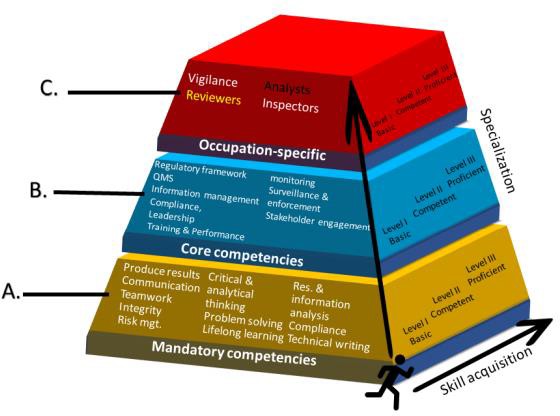 (Ref: Figure 8, P. 8 https://www.who.int/medicines/publications/druginformation/issues/WHO- DI_33-1_Global-Framework.pdf )BUILDING CAPABILITY A framework for managing learning and development in the APS (2003)GOV.UK (Office for Product Safety and Standards, 2016)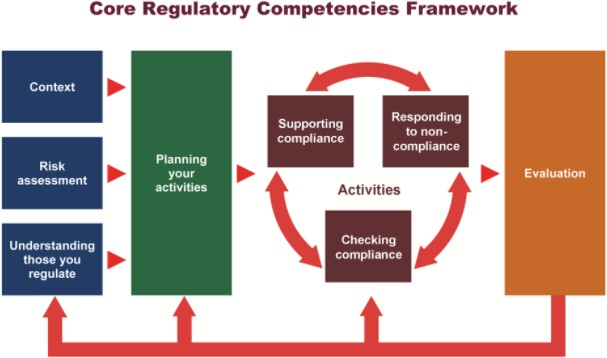 (Ref: Guidance: Core Competencies for Regulators (and people training as regulators) Located at: https://www.gov.uk/guidance/core-competencies-for-regulators )Canada: Regulatory Career Pathway - Competencies Framework for Career Progression in Regulation DevelopmentTAFE: E.G., WA TAFE Regulatory Officer Compliance Skills 1 & 2Canada: Orientation to Regulation for all Federal Public ServantsTOPRA (UK)UK Regulatory Training Course: Legal Awareness for RegulatorsEnvironmental Scan of Professional Development and Regulatory TrainingThis section of the report draws on findings from an environmental scan that explored training programs and professional training programs currently on offer to regulators. The scan considered the learning competencies, training modules and topic areas of programs, mode of delivery and training providers. Please note that the environmental scan was not a comprehensive scan of all training options available for regulators. It serves to give an indication of the types of training options available and the regulatory topics covered in the courses. This section begins by looking at training ‘competencies’ and the adoption of a tiered approach to any framework. This analysis recommends conceptualizing training competencies as horizontal competencies (thick, wide, broad) and vertical competencies (long, thin, narrow). The author has presented findings from the environmental scan of training and professional development courses in a table format, grouped under sub-headings according to whether they fall under horizontal (wide) or vertical (narrow) training. This presentation is designed to enable readers to begin thinking about regulatory training in terms of these categories of horizontal (wide) or vertical (narrow) training competencies. The full environmental scan is located at Appendix B and will serve as a useful document for anyone wishing to conduct further work in this area.pp. 4-10NRCoP Survey and AnalysisThe National Regulators Community of Practice (NRCoP) conducted a survey with their members to explore previous experiences of training, including mode of delivery; current and future training needs; and whether respondents required broad transferrable regulatory skills or workplace-specific skills. The analysis contained in this section of the report relates to findings that have implications for this project. For example, findings related to workplace specific training needs versus broad transferrable regulatory training, and findings related to training topics which could be included in a future broad based professional development training program for regulators. For your reference, the survey results are located at this location: https://www.anzsog.edu.au/regulators/tell-us-your-issues-and-challenges and Appendix A of this report contains the full analysis of the survey findings.pp. 11-12Regulatory Communication StrategiesThe next section provides a short synopsis of discussions with New Zealand colleagues regarding the use of regulatory communication strategies to assist the successful implementation of training and professional development programs. The author was prompted to have this discussion following reading the review of the New Zealand G- Reg model by van der Heijden (2020)1 who found a risk with the introductory level (core knowledge) training with regulators who were experienced or highly educated and could pre-judge this training as beneath them/their abilities. Although this was not a significant finding by van der Heijden (2020), the author considered that given the results of our NRCoP survey of regulatory practitioners revealed we have skilled and experienced regulators who are also highly educated professionals, this was an area worthy of consideration. Additionally, research from the Canadian context was also drawn upon here.pp. 13-14Relevant AppendicesThe remainder of the report is comprised of the two appendices, for you reference only. Appendix A presents analysis of findings from the survey of regulatory professions conducted by the NRCoP in October 2020. In addition to showing a strong preference for the transferrable regulatory skills training, referred to as horizontal competencies in this report, this section also presents information on the topics and training areas our regulators have identified they would like to receive training in. Appendix B presents the full environmental scan of regulatory training and professional development courses. For anyone wishing to conduct further work in this area, this appendix will be invaluable as it also contains the relevant web links for each course or provider.pp. 15-20pp. 21-37Number of competencies and terminology usedNumber of competencies and terminology usedNumber of competencies and terminology usedNumber of competencies and terminology usedNumber of competencies and terminology usedNumber of competencies and terminology usedNumber of competencies and terminology used1234567CorecompetencyBehaviouralcompetencyTechnicalcompetencyCore -foundationalApplied -role basedIndividualSkillsSpecialistCompetencyMandatory workplace competencyCore or generic competencyRole-specific or occupation relatedcompetencyCore KnowledgeOperational KnowledgeOperational PracticeSpecialisedOperational PracticeSpecialistInvestigation PracticePrinciple: public service principlePrinciple: encouraging compliancePrinciple: principle of monitoring, inspection &regulationPrinciple: exercising regulatory powersPrinciple: natural resource mgtPrinciple: undertaking inspections andmonitoringPrinciple: align learning with the businessPrinciple: integrate learning with HRPrinciple: create a learning culturePrinciple: provide learning optionsPrinciple: manage learning effectivelyPrinciple: support application of skills inworkplacePrinciple: evaluate learning &developmentRegulatory Competency 1The A to Z of InvestigationsRegulatory Competency 2Fundamentals of a Compliance ProgramRegulatory Competency 3Stakeholder identification, engagement & managementRegulatory Competency 4Regulatory approaches & frameworks1Introductory Level2Intermediate Level3Advanced LevelHORIZONTALThick, cross-boundary competency.Applicable across multiple regulatory and policy domains, roles, and positions.Transferrable regulatory skills.VERTICALNarrow in scope.Specific to an industry, policy domain or related to a technical capability.Regulation 101The regulation-making process and the regulatory life cycleInstrument choiceCompliance and enforcementPerformance measurementEvidenceUndertake evidence gathering - interviewingUndertake evidence gathering - documentsManage evidenceAnalyse evidence and data findingsManage witnessesUndertake proceedings - criminalUndertake proceedings – civilUndertake proceedings - administrativeLegislation 101Basic legal framework and terminologyLegislation and common law: jurisdiction or regulatory domain specificWorking effectively with lawyersYour remit and your powersHandling a caseYour organisation and the lawData collection & Mgt:Competency: X’s data strategy and contextCompetency: data resources and analysis capabilitiesApply X project methodologiesCollect dataAnalyse data in X domain and communicate findingsApply data collection and governance principlesExplore data and critically assess quality and fitness for purposeRegulatory Mgt:Demonstrate regulatory professionalism and confidenceAnalyse business modelsDevelop and apply effective supervision and surveillance strategiesApply behavioural science principles to regulatory workDevelop regulation and regulatory policyMeasure success of regulatory actionsDevelop regulatory professionalismDevelop learning agilityBuild effective communication skillsDevelop technological adeptnessBuild business skillsDevelop skills in leading othersPrinciples of Monitoring, Inspection and Regulation in X domainMonitoring, auditing and inspection to support compliance in X domainThe fundamentals of monitoring, auditing and inspectionWhat to monitor, inspect or auditMonitoring, auditing and inspection and the laws of evidenceRegulatory Planning and DesignDeveloping and implementing a risk-based frameworkIdentify the problem and options for an appropriate responseRegulatory design - application of regulatory theory to achieve a particular policy outcome.Stakeholder engagement and relationship managementDesign strategies to support compliance and address non-complianceUndertake Inspections and MonitoringOperating in your regulatory environmentConducting inspections or monitoring activities in X domainReporting on inspection activitiesDetermining an appropriate response to non- complianceManaging threats in the regulatory environmentThreat, risk and safety assessmentUnderstanding your regulatory environmentRegulatory approaches and impact analysesAchieving behavioural change by regulationRisk assessment and managementRisk & Harm:Identify the key regulatory harms and solutions in X domainRespond effectively to regulatory harmsApply relevant/specific/tailored team inspection and surveillance methodologies and processesExercise regulatory professionalism, judgement and skillAnalyse indicators of cultureProvide forensic accounting services and support enforcement teamsForensic specialists (e.g., computer forensics and forensic accounting)Apply X compliance frameworkRegulatory ImplementationProcess and operational policy designManaging ProbityMaking evidence based regulatory decisionsRegulatory Information, intelligence and data managementResource planning.Stakeholder management and educationComplaints managementMonitor complianceAppling & Understanding StandardsApply relevant Industry Standards, ethical standards, financial analytical skills, accounting requirements.Apply knowledge of relevant industries to work undertakenX Dept’s officer’s strategic roleResponding to noncompliance, significant breaches and adverse eventsUnderstanding how government worksPolicy and regulationWorking with stakeholdersApplying the Cabinet Directive on RegulationUnderstanding the roles, responsibilities and accountabilities within a regulatory contextUnderstanding those you regulateContextStakeholdersCommunityPolicy / Legal EnvironmentSocial and Political EnvironmentCommunity educationProject management skillsApply written skillsApply information disclosure proceduresWorking with internal stakeholdersWorking with external stakeholdersRisk & Harm:Identify the key regulatory harms and solutionsPrinciples & Indicators of good practiceLicensing and ApprovalsMonitoring and ComplianceEnforcementAdvice and GuidanceRegulatory review and reformMonitor and assess regulatory performanceAdjust and improve ongoing regulatory performanceRegulatory reform and reviewPublic Service PrinciplesFundamental ethics, values and principles in the workplaceManaging ethical decisions and unethical conductComplianceEncouraging ComplianceGovernment structure and regulatory functionsThe role of governmentSeparation of powers doctrineSocietal issuesApproach to regulationRegulatory risks and risk-controlsCompliance assessment methodsExercise Regulatory PowersUnderstanding legislation and powers under enabling legislationInformation, collection methodologies and reportingInter-personal skillsAnalytical thinkingStrategic thinkingCommunicationWorking cooperatively/horizontallyInitiativeLeading and participating in teamsConflict resolutionAuditing and inspection skillsScoping an auditPlanningInformation managementQuantitative and qualitative analysisGathering evidencePreparing documentsTeam-management skillsCommunication skillsLegal and criminal investigationData managementPublic relations and mediaIntelligence analysisRegulatory CommsRespondents were asked to identify whether training provided for their current role should be workplace specific or incorporate transferrable regulatory training.A total of 40 respondents indicated a preference for workplace-specific training (responses 1-3)Respondents were asked to identify whether training provided for their current role should be workplace specific or incorporate transferrable regulatory training.82 respondents indicated a preference fortransferrable regulatory skills training (responses 8-10).Respondents were asked to identify whether training provided for their future career as a mobile, professional regulator should be workplace specific or incorporate transferrable regulatory training.A total of 27 respondents indicated a preference for workplace-specific training (responses 1-3)Respondents were asked to identify whether training provided for their future career as a mobile, professional regulator should be workplace specific or incorporate transferrable regulatory training.101 respondents indicated a preference fortransferrable	regulatory	skills	training (responses 8-10)Respondents who indicated a preference for broad-based, transferable professional development, were asked to identify learning areas and topics for training (Q.12).The most popular responses included the following:Respondents who indicated a preference for broad-based, transferable professional development, were asked to identify learning areas and topics for training (Q.12).The most popular responses included the following:Respondents who indicated a preference for broad-based, transferable professional development, were asked to identify learning areas and topics for training (Q.12).The most popular responses included the following:Identified learning area / topic%No. ofrespondentsCross-cutting skills, such as introduction to administrative law, behavioural insights and regulation, regulatory data analysis andintelligence62.86%154Regulatory decision-making: lawful, proportionate, fair andevidence-based57.96%142Introduction to major regulatory concepts and models39.59%97Leading and managing regulatory teams36.73%90Novice, intermediate and advanced: Tools for supporting, risk- assessing and monitoring compliance31.69%58Being a public-facing regulator/working with members of the public26.94%66Implementing my organisation’s strategic objectives andregulatory posture26.53%65Broad introduction to public sector regulation and the role of public sector regulators in the landscape of government inAustralia26.12%64Free-text responses:Skills in writing for regulatory reports and to better assist regulators influence the behaviour of regulates (i.e., legal and accurate yet influential and persuasive); written communication skillsManaging conflicts of interestsDeveloping policy that works in practice (regulation and policy)Leadership courses (e.g., aimed at Level 3 to 6 employees)Use of technology to aid the task of regulationAdvanced courses: administrative law or regulatory concepts and modelsFree-text responses:Skills in writing for regulatory reports and to better assist regulators influence the behaviour of regulates (i.e., legal and accurate yet influential and persuasive); written communication skillsManaging conflicts of interestsDeveloping policy that works in practice (regulation and policy)Leadership courses (e.g., aimed at Level 3 to 6 employees)Use of technology to aid the task of regulationAdvanced courses: administrative law or regulatory concepts and modelsFree-text responses:Skills in writing for regulatory reports and to better assist regulators influence the behaviour of regulates (i.e., legal and accurate yet influential and persuasive); written communication skillsManaging conflicts of interestsDeveloping policy that works in practice (regulation and policy)Leadership courses (e.g., aimed at Level 3 to 6 employees)Use of technology to aid the task of regulationAdvanced courses: administrative law or regulatory concepts and modelsFocus has been on training relevant for auditors, not investigatorsMostly on the job, learn as you go training. Little/almost no formal regulation related training.No regulatory training was provided due to lack of resources.There has been limited regulatory specific training. Rather there have been legal presentations on changes in regulations and subject matter presentation on specific decisions.Significant training is provided in the initial stages of an officer’s career, but then senior staff areoffered little to no regulatory training. The only training completed has been WHS related.All in house training has been focused on broader professional skillsets (e.g. leadership) and has been face-to-face, pre COVID. The only regulatory training has been seminars and talks by industry experts (such as those ANZSOG organise). I've not done any actual training in past three years onpolicy or regulation.Training TopicNo. ofRespondentsInvestigations (including Cert IV Investigations)40Authorised Officer Training10Auditing9Regulation - Other Task (e.g., compliance training, investigation skills,intelligence skills, regulatory standards training, enforcement training)52Legislation/Regulation/Policy change or Generic training related to Law30Behavioral Insights2Malcom Sparrow - three day in-service. Three years ago. since then, all training has had to be sourcedby me, outside of direct support from my employer.Sparrow specific presentation to my regulator. But really about the problem-solving approach and not broader craft in terms of use of tools/powers and the regulatory system. At my more senior role, it’s notreally possible for my org to 'provide' for my education.I worked with colleagues in other regulatory agencies around Australia to build a tailored training coursefor regulatory staff that is delivered by experienced regulatory staff and commissioners to disseminate accumulated knowledge and experiencesMost training for my role has happened in house via rope learning. Work is being undertaken to try andformalise this into a training package.The only regulatory training I've been involved in over the last 3 years has been that which I havedeveloped inhouse myself. Much of this has been delivered face to face but some is online and all of it has been online for the last 6 months or so.type of training / terminology used:Core capabilities (foundational) Applied capabilities (role based)modules or topics covered in any training course:Core capabilities (foundational):Apply relevant Industry StandardsApply APESB ethical standardsApply financial analytical skillsApply government accounting requirementsApply knowledge of relevant industries to work undertaken Applied capabilities (role based):Apply other legislation relevant to roleProvide forensic accounting services and support enforcement teamsApply relevant team inspection and surveillance methodologies and processesApply ASIC's financial reporting and compliance framework and prepare reports for internal stakeholderstype of training / terminology used:Core capabilities (foundational): Applied capabilities (role based):modules or topics covered in any training course:Core capabilities (foundational):Understand the context for financial services regulationIdentify the key regulatory harms and possible solutions to address themDemonstrate regulatory professionalism and confidence Applied capabilities (role based):Respond effectively to regulatory harmsExercise regulatory professionalism, judgement and skillAnalyse business modelsAnalyse indicators of cultureDevelop and apply effective supervision and surveillance strategiesApply behavioural science principles to regulatory workDevelop regulation and regulatory policyMeasure success of regulatory actionstype of training / terminology used:Core capabilities (foundational) Applied capabilities (role based)modules or topics covered in any training course:Core capabilities (foundational):Describe ASIC’s data strategy and contextUse, at a basic level, ASIC’s data resources and analysiscapabilitiesApply basic data analytics project methodologiesCollect dataAnalyse data at a foundational levelCommunicate analytics findings Applied capabilities (role based):Select the appropriate methodology to analyse dataApply data collection and governance principlesExplore data and critically assess quality and fitness for purposeConduct advanced statistical analysisUse data programming / computational tools to analyse dataCommunicate the analysis of data effectivelytype of training / terminology used:Capabilities (single level)modules or topics covered in any training course:Capabilities:Develop regulatory professionalismDevelop learning agilityBuild effective communication skillsDevelop technological adeptnessBuild business skillsDevelop skills in leading otherstype of training / terminology used:Core capabilities (single level)modules or topics covered in any training course:Core capabilities:Apply legislation, case law and ASIC policies and proceduresProject manage enforcement mattersWork with internal stakeholdersUndertake evidence gathering - interviewingUndertake evidence gathering - documentsManage evidenceAnalyse evidence and data findingsManage witnessesUndertake proceedings - criminalUndertake proceedings – civilUndertake proceedings - administrativeApply written skillsApply information disclosure proceduresApply basic accounting principles to enforcement matterstype of training / terminology used:See: https://www.pc.gov.au/research/supporting/regulator-audit- frameworkguidance for auditing the performance of regulators in regard to the compliance costs they impose on business and other regulated entities. the framework aims to provide the basis of an ongoing process to build incentives for regulators to minimise the costs they impose on business (subject to regulatory effectiveness), and enhance their capacity to do so (P.7)The core of the regulator audit framework (‘the framework’) presented in this chapter is a set of high level principles and good practice indicators establishing the standards of behaviour expected of regulators in the way they engage and interact with businesses and other regulated entities. It is against these principles and indicators of good practice that the performance of individual regulators should be assessed. Adherence to these principles and appropriate good practices should result in regulators minimising the compliance costs they impose on businesses while still achieving the objectives of the regulation. (P.11)***Provides insights into how to build a framework and what indications to use/choose and how to measure X and Y.modules or topics covered in any training course:For example:Advice and GuidancePrinciplesIndicators of good practiceOverarching indicators: xxx Licensing and ApprovalsPrinciplesIndicators of good practiceOverarching indicators: xxx Monitoring and CompliancePrinciplesIndicators of good practiceOverarching indicators: xxxEnforcementPrinciplesIndicators of good practiceOverarching indicators: xxxtype of training / terminology used:Core regulatory capabilities (five levels)Foundational; Intermediate; Adept; Advanced; Highly Advanced.modules or topics covered in any training course:Skill sets5 key capabilities:type of training / terminology used:See:https://www.ipaa.org.au/wp-content/uploads/2019/06/Regulatory- Professional-Capability-Guidance-2015.pdf***Based on work conducted in Victoria by: IPAA-ANZSOG Public Sector Regulators Community of Practice(P.7) A regulatory professional needs capabilities (knowledge and skills) that they can apply across the three different phases of the regulatory cycle within the overall regulatory context:Make: Planning and designOperate: Implementation, andReview.modules or topics covered in any training course:1. Regulatory Context: Understanding the role of regulation in the implementation of policy within society. A broad understanding of how regulation achieves its goals, the basis for a regulator’s authority, the tools that can be used within regulation, and the intended and unintended impacts of regulation.Regulatory approaches and impact analysesAchieving behavioural change by regulationRisk assessment and management2. Regulatory Planning and Design: Apply a risk based and consultative approach to the design of a regulatory regime and the deployment of resources to achieve the strategic intent of governmentIdentify the problem and options for an appropriate responseRegulatory design - application of regulatory theory to achieve a particular policy outcome.Stakeholder engagement and relationship managementDesign strategies to support compliance and address non-compliance3. Regulatory Implementation: Implement regulatory programs to deliver the intended outcome to the appropriate standard and enable sustainable ongoing deliveryProcess and operational policy designManaging ProbityMaking evidence based regulatory decisionsRegulatory Information, intelligence and data managementResource planning.Stakeholder management and educationComplaints managementMonitor complianceResponding to noncomplianceSignificant breaches and adverse events4. Regulatory review and reform Monitor and review regulation to ensure it is efficient, effective, continues to meet its objectives, is responsive to the changing market and environment and does not impose unnecessary costs on regulated entitiesMonitor and assess regulatory performanceAdjust and improve ongoing regulatory performanceRegulatory reform and review5. Professional Development and Contribution to the Professional Body of KnowledgeApplicable to all regulatory professionalstype of training / terminology used:See: https://www.dnrme.qld.gov.au/__data/assets/pdf_file/0011/1447832/16- 006_D.pdfRegulatory Officer Competency Certification (ROCC)Six Principlesmodules or topics covered in any training course:PRINCIPLE 1: Public Service PrinciplesFundamental ethics, values and principles in the workplaceEthical behaviour and the public serviceEthics in the workplaceEthics and personal standardsAccessing and using ethics legislation and guidelinesManaging ethical decisions and unethical conductEthical decision-makingDecision-making modelReporting unethical conduct PRINCIPLE 2: Encouraging ComplianceGovernment structure and regulatory functionsThe role of governmentSeparation of powers doctrineSocietal issuesApproach to regulationRegulatory risks and risk-controlsCompliance assessment methodsDNRM officer’s strategic roleClient service approachService deliveryPRINCIPLE 3: Principles of Monitoring, Inspection and RegulationDNRM’s Principal responsibilitiesNatural resource management and planningMonitoring, auditing and inspection to support complianceMonitoring, auditing and inspection fundamentalsWhat to monitor, inspect or auditMonitoring, auditing and inspection and the laws of evidencePRINCIPLE 4: Exercise Regulatory PowersUnderstanding legislationPowers under enabling legislationOffences under legislationLocate and interpret offence provisionsInformation, collection methodologies and reportingField operationsReporting non-compliance PRINCIPLE 5: Natural Resource ManagementResource terminologyDefinition by legislationNatural resource managementAssessing operational work involving natural resourcesVegetation managementNatural resources and the four pillar economyMonitoring methodologiesPRINCIPLE 6: Undertake Inspections and MonitoringOperating in the regulatory environmentConducting inspections or monitoring activitiesReporting on inspection activitiesDetermining an appropriate response to non-complianceManaging threats in the regulatory environmentThreat, risk and safety assessmentConflict resolutiontype of training / terminology used:See: https://www.anao.gov.au/work/audit-manual/shared-content Section 6: Human Resourcesmodules or topics covered in any training course:Continuing Professional Developmentformat:A minimum of 20 hours PD for staff per financial yearIn addition, all audit staff are required to fulfill the requirements associated with the professional bodies to which they belongmode of delivery:Includes:Technical training: formal presentations, conferences, technical updates, e- learning.type of training / terminology used:See: https://www.oecd.org/gov/regulatory-policy/governance- regulators.htmmodules or topics covered in any training course:Good regulatory outcomes depend on more than well-designed rules and regulations.It seeks to construct an overarching framework to support initiatives to drive further performance improvements across regulatory systems in relation to national regulatory bodies or agencies (regulators).Efficient and effective regulators, with good regulatory management and governance practices, are needed to administer and enforce regulations. (P.3)There are strong links between the overarching principles of good regulation and good governance of regulators. (P.24)three phases of a regulatory cycle – “Make”, “Operate” and “Review” … Regulators commonly carry out many of the seven generic functions in the “Operate” phase of the regulatory cycle (P.25)type of training / terminology used:See: Canada School of Public Service - CSPS (csps-efpc.gc.ca) Courses: Courses - CSPS (csps-efpc.gc.ca)E.g., Introduction to Regulating course (ROO1) Course Description - Introduction to Regulating (R001) (csps-efpc.gc.ca)Regulators are responsible for understanding the federal regulating processand the policies and guidance set out by the Cabinet Directive onRegulation. This introductory course provides an overview of the different aspects of the regulation process, including the triage process and the requirements for the development, implementation, review and assessment of results. Participants will gain a basic understanding of the federal regulatory process and the stages of the life-cycle approach to regulating within a Government of Canada context.modules or topics covered in any training course:Topics include:the tools and requirements of the Cabinet Directive on Regulationapplying the Cabinet Directive on Regulationthe regulation-making process and the regulatory life cyclethe importance of working with stakeholdersroles, responsibilities and accountabilities within a regulatory contextTopics: How government works; Policy and regulationCommunity: Functional specialistsAudience: RegulatorsBusiness line: GC and Public Sector SkillsProvider: Canada School of Public Servicestructure:Learning Tools: Learning tools - CSPS (csps-efpc.gc.ca)BlogsWebcastsVideosJob AidsLibrary ServicesPodcastsMobile Apps Learning Cataloguemode of delivery:Mode: Classroom Duration: 7.5 hrsservice provider:School of Public Service (Canada)The Centre of Regulatory Expertise (CORE) in the Regulatory Affairs Sector of the Treasury Board Secretariat is another body focused on achieving increased coherencecompetency-based human resource managementDefinitions of Core Competencies abound but they are generally described as “characteristics ofan individual which underlie performance or behaviour at workCompetency profiling is considered to be most effective when applied in an integrated way across the entire spectrum of human resources management including selection and hiring, training and development, performance evaluation, and human resources planningFor the regulatory community as a whole, agreement on Core Competencies holds out the promise of a stronger community, with a shared vocabulary and improved ability to work collaboratively and horizontallyLearning and development structured around Core Competencies would contribute to a more flexible cadre of regulators in which selected members would be able to carry out a variety of regulatory functions over the course of their careers.Individual regulators, too, would benefit from a rational base for planning their careers.Core Competencies would help them understand the community’s requirements for the cadre, not only to understand what is required to excel in their current role, but also to plan their future careers, including their training and education progress to date on Core Competencies for the Regulatory Community.The Centre of Regulatory Expertise (CORE) in the Regulatory Affairs Sector of the Treasury Board Secretariat is another body focused on achieving increased coherencecompetency-based human resource managementDefinitions of Core Competencies abound but they are generally described as “characteristics ofan individual which underlie performance or behaviour at workCompetency profiling is considered to be most effective when applied in an integrated way across the entire spectrum of human resources management including selection and hiring, training and development, performance evaluation, and human resources planningFor the regulatory community as a whole, agreement on Core Competencies holds out the promise of a stronger community, with a shared vocabulary and improved ability to work collaboratively and horizontallyLearning and development structured around Core Competencies would contribute to a more flexible cadre of regulators in which selected members would be able to carry out a variety of regulatory functions over the course of their careers.Individual regulators, too, would benefit from a rational base for planning their careers.Core Competencies would help them understand the community’s requirements for the cadre, not only to understand what is required to excel in their current role, but also to plan their future careers, including their training and education progress to date on Core Competencies for the Regulatory Community.modules or topics covered in any training course:Core Competencies Behavioural CompetenciesAnalytical thinkingStrategic thinkingCommunicationWorking cooperatively/horizontallyInitiativeTechnical CompetenciesInstrument choiceCompliance and enforcementPerformance measurement (P.5)Additional info:While the introduction of Core Competencies might seem like a matter wholly internal to the Government, the private sector, universities and colleges engaged in education regulators and the broader public also has a stake in how Canada regulates and who will regulate (P.7)Missing competencies?a solid understanding of both the national and international contexts within which regulatory decisions are made is fundamental“enhanced competencies in the areas of promotion, persuasion, and dispute resolution consistent with the growing emphasis on instrument choice and the use of “softer” tools where possible to achieve compliance.the importance of regulators being trained to lead and participate in teams. (P.8)Next Steps?develop a generic regulatory process map that highlights the diverse functions of federal regulators throughout the regulatory lifecycle, toalign associated competencies to specific functions identified, and todevelop Learning Roadmaps (Paths) for Regulators (CHECK STATUS) (P.9)develop additional Learning Roadmaps geared to each of the regulatory functions or “sub-communities of practice” within the federal regulatory community, such as inspectors and enforcersa platform for the development of effective capacity building programs will emerge, resulting in a stronger, more cohesive regulatory communitytype of training / terminology used:See: https://g-reg.govt.nz/ (five levels)Regulatory Compliance Qual Overview:Core Knowledge (level 3)Operational Knowledge (level 4)Operational Practice (level 4)Specialised Operational Practice (level 5)Specialist Investigations Practice (level 6)modules or topics covered in any training course:NZ G-Reg QualificationSee: https://g-reg.govt.nz/Daniela Drago, Samantha Alsbury, and Tacye Connolly Regulatory Rapporteur – Vol 14, No 10, October 2017 ©TOPRA See:https://www.topra.org/TOPRA_Member/Professional_Development/Regulatory_Careers_Live_/C ompetency_framework/TOPRA/TOPRA_Member/CPD/Competency- framework.aspx?hkey=4fa05614-2956-49d0-ab52-a4dfa982df1cAdopts a healthcare perspective in this publicationsignificant challenge of developing a skilled regulatory workforceAs the complexity of the tasks regulatory professionals face has increased, many have argued that more tools and resources should be devoted to the preparation of a new generation of regulatory professionals (P.1)Regulatory Affairs Competency Framework:Strategy (Competencies related to assessing information – by using an analytical thought process – and achieving a defensible conclusion)Communication (Competencies related to communicating with diverse populations through verbal, written and non-verbal means)Business and Organisational Awareness (Competencies related to the understanding of thebusiness and/or regulatory agency’s authority, structure and activities)Technical (Competencies related to the regulatory oversight of healthcare products development and commercialisation)Core (Competencies that cut across all domains)Assessment Categories: Establishing; Consolidating; Driving; & InfluencingFramework info:Regulatory Competency FrameworkSee: https://www.raps.org/careers/regulatory-competency-framework Access to the RAPS Competency Framework is via RAPS for access and permission.***Have not been able to access thisFramework info:See: Towards a global competency framework for regulators of medical productsWHO Drug Information, Regulatory News, Vol 33, No. 1, 2019 See:https://www.who.int/medicines/publications/druginformation/issues/WHO- DI_33-1_Global-Framework.pdfSee: https://apps.who.int/iris/handle/10665/330894having an internationally accepted set of competencies will maximize the benefits of collaboration and cooperation in medical product regulation working to develop a global competency framework and global curricula to support training and professional development of regulatory staff.modules or topics covered in any training course:Mandatory workplace competencies: form the base of the model and provide the foundation for success in a regulatory work environment and are essential to perform the specific regulatory work functionsCore or generic competencies: are specific to the regulation of medical products and cut across all the regulatory functions. This is important to support the development of an agile workforce and facilitate movement not only between regulatory functions, but also between sectors, e.g., from industry to government and vice versa.Role-specific or occupation-related competencies: initially defined for analysts, reviewers/assessors, inspectors and vigilance personnel.The framework defines the specific work functions (tasks/roles), underlying knowledge, and the skills or abilities to perform the detailed tasks/ roles for the core and role specific competencies.three stages of professional development or proficiency levels adapted from the five-stage model of skill acquisitionFramework info:See: A framework for managing learning and development in the APS See: https://www.apsc.gov.au/building-capability-framework-managing- learning-and-development-apsThe purpose of this guide is to:provide a better practice model for managing learning and development processes across the APSfoster an APS learning culture for better business outcomesprovide a source of audit criteria for any future ANAO work in this area. Terminology = Principlesmodules or topics covered in any training course:PRINCIPLE 1: Align learning with the businessPRINCIPLE 2: Integrate learning with HR and other business processes PRINCIPLE 3: Create a learning culturePRINCIPLE 4: Provide appropriate learning options PRINCIPLE 5: Manage learning effectivelyPRINCIPLE 6: Support application of skills in the workplace PRINCIPLE 7: Evaluate learning and developmentstructure:Framework includes the following:A checklist for managing learning and developmentSuggested indicators of successCase studiesMethodology optionsList of possible learning interventions: On-the-job suggestions; Formal development; & Professional and communitytype of training / terminology used:Guidance: Core Competencies for Regulators (and people training as regulators)https://www.gov.uk/guidance/core-competencies-for-regulatorsa set of core competencies relevant to all regulators, regardless of the level and specific nature of their work. However, their interpretation will vary: the workplace expectations in relation to regulators at the start of their careers and those with long experience are clearly very differentmodules or topics covered in any training course:Core Competencies highlighted across the following categories:ContextRisk AssessmentUnderstanding those you regulatePlanning your activitiesChecking complianceSupporting complianceResponding to non-complianceEvaluationtype of training / terminology used:See: https://wiki.gccollab.ca/images/c/cf/Regulatory_Career_Pathway_-_EN.pdfcore behavioural and technical competenciesfor career progression in the area of regulation developmentThis Pathway will help individuals to identify their strengths and weaknesses against a series of suggested competencies at the various stages of a careerThe competencies / framework designed to be transferable when an employee moves from one position to another and/or from one department to anothercore competencies into two types: behavioural and technicalmodules or topics covered in any training course:Behavioural Competencies:Demonstrating integrity and respectThinking things throughWorking effectively with othersShowing initiative and being action orientedCommunicating clearly and effectively(1-4 are part of the Public Service Performance Agreement but no.5 is identified as a behavioural competency specific to ‘regulatory professionals’)Technical Competencies:Policy / Legal EnvironmentSocial and Political EnvironmentRisk ManagementDesignStakeholder Engagement and ConsultationsRegulatory ProcessProject Management(Technical competencies are recognized as the behaviours, actions, skills and abilities expected of employees to hold specific jobs – additional technical competencies may be prescribed which are specific to a department)format:Five levels of career progressionRookie: Basic and introductory level of knowledge of the operating contextNovice: Well-rounded knowledge of the operating context and ability to apply that knowledgeSeasoned: Complete, in-depth knowledge of the operating context and ability to apply that knowledge strategically and advantageouslySenior: Expert level of knowledge of the operating context and ability to apply that knowledge diversely by traversing policy realms and leading groupsLeader: Ability to apply expert level of knowledge to motivate change and provide visiontype of training / terminology used:See: https://www.centralregionaltafe.wa.edu.au/courses/regulatory- officer-compliance-skills-rocs-1This short course is designed to address the needs of a range of officers for whom ensuring compliance with local government legislation, regulations and by-laws is central to their role.This skill set is not designed to provide detailed technical and specific knowledge in, for example, building inspection, animal control, parking management or environmental health. This course meets the generic requirements for compliance management in specialised council work areas, such as environmental health and planning. Individual councils may apply different levels and types of regulatory authority to specific job roles associated with this skill set.modules or topics covered in any training course:You will gain the underpinning knowledge and skills in the complex areas of:compliance monitoring and investigationnegotiation skillscommunication skillsconflict resolutioncommunity educationformat:Certification: Upon successful completion students will be issued with aCertificate of Participationtype of training / terminology used/ additional info:See: https://www.algonquincollege.com/corporate/files/2019/03/CT_Orientation- to-Regulation-Brochure_2019.pdfCourse Objectives:Provide participants with a strong understanding of why governments regulate and the role of regulation in advancing the public interest (Part 1)Introduce participants to what makes excellent regulatory programs and systems (Part 2)Introduce participants to the Canadian legal and policy requirements for regulating (Part 3)Provide participants with strong knowledge of how regulations are delivered in Canada (Part 4)modules or topics covered in any training course:PART 1: WHAT IS REGULATION?CONCEPTUAL: participants learn about regulation and its contribution to societyMAIN LEARNING OBJECTIVE: Put regulation into context as a policy response to a public problemPART 2: THE LEGAL AND POLICY FRAMEWORKS FOR REGULATING IN CANADAPRACTICAL: participants are introduced to the frameworks that shape the federal regulatory system in CanadaMAIN LEARNING OBJECTIVE: Explain both the legal and policy contexts and requirements for regulating in CanadaPART 3: WHAT MAKES EXCELLENT REGULATORY FRAMEWORKS?CONCEPTUAL: participants learn about ideal regulatory systems and the processes that underpin themMAIN LEARNING OBJECTIVE: Identify components of excellent regulatory programs and systemsPART 4: REGULATION DELIVERY AND IMPLEMENTATIONPRACTICAL: participants are exposed to practices and processes for implementing regulatory programsMAIN LEARNING OBJECTIVE: Describe the regulatory development and implementation processesformat:Duration: 32 hourstype of training / terminology used:See: https://www.civilservicecollege.org.uk/course/law-legal- awareness/legal-awareness-for-regulators-50Aim:To provide participants with a clear understanding of:Basic legal framework and terminologyLegislation and common law: both UK and EU lawWorking effectively with lawyersYour remit and your powersThe law of Judicial ReviewThe impact of Human Rights LawHandling a casemodules or topics covered in any training course:Sample program includes:The Constitution: Parliament, the Executive, the Judiciary and the rule of lawWho regulates the regulators: judicial reviewLooking at Judicial Review case studiesHandling a caseFeedback on case studiesYour organisation and the lawstructure:Methodology: presentations; discussions; case studies; group workservice provider:Training Provider: Civil Service College